                                                        Slovenský klub chovateľov jazvečíkov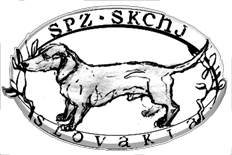                                                                       Štefánikova 10, 811 05 Bratislava_________________________________________________________________											Prihláška Najlepší výstavný jazvečík za rok 201…Plemeno: .....................................................................................................................................Meno psa: ...................................................................................................................................Narodený: .................................................................. 	Číslo zápisu: ...................................Majiteľ: ........................................................................................................................................Adresa majiteľa: .................................................................. 	Kontakt: ..............................Prílohy: obojstranná fotokópia Preukazu o pôvode psatabuľka dosiahnutých výsledkovfotokópie posudkových listov v počte ........... kusov fotokópie kartičiek ocenení a titulov v počte  ............ kusov (len ak nie sú uvedené v rozhodcovskej tabuľke) iné ............................................................................. Prehlasujem, že sú mi známe pravidlá súťaže a že sa im podrobujem.V .............................................  dňa ........................          Podpis ................................................Žiadateľ podpísaním žiadosti o udelenie titulu vyslovuje súhlas na spracovanie osobných údajov pre účely spracovania žiadosti, vedenia údajov na webovej stránke klubu a v tlačovinách, ktoré klub publikuje.Dokumenty zaslať na emailovú adresu sampionaty@jazvecik.skTabuľka dosiahnutých výsledkov* typy výstav: MVP – medzinárodná výstava psov, CVP – celoštátna výstava psov, NVP – národná výstava psov, KVP – krajská výstava psov, OVP – oblastná výstava psov, KV – klubová výstava, ŠVP – špeciálna výstava psov, WDS – svetová výstava psov, EDS – európska výstava psov, WUT – WeltUnionTeckel, Cruft	Poradové čísloDátumMiestoTyp výstavy*Získané ocenenie123456789101112